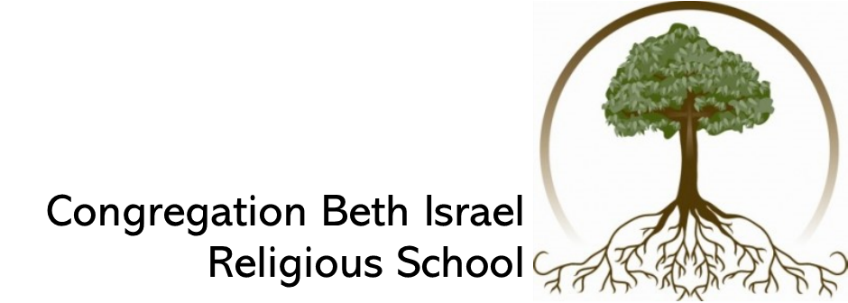 August/September 2019August/September 2019Holidays and Special Events Holidays and Special Events Holidays and Special Events Aug 18th11:00-1:00 Teacher orientation1:00 p.m. Ice Cream Social 11:00-1:00 Teacher orientation1:00 p.m. Ice Cream Social Aug 18, Sun - Ice Cream Social Aug 18, Sun - Ice Cream Social Aug 18, Sun - Ice Cream Social 25th First Day of Classes/Pre-K/PSFirst Day of Classes/Pre-K/PSSept 1stNo RS - Labor Day WeekendNo RS - Labor Day Weekend8thRS Classes/Pre-KRS Classes/Pre-K15thRS Classes/PSRS Classes/PSSept 20-21 Selichot Scholar WeekendSept 20-21 Selichot Scholar WeekendSept 20-21 Selichot Scholar Weekend22ndRS Classes/6th Family EdRS Classes/6th Family EdSept 22, Sun - 6th Grade Family EdSept 27, Fri - 4th Grade Shabbat Sept 22, Sun - 6th Grade Family EdSept 27, Fri - 4th Grade Shabbat Sept 22, Sun - 6th Grade Family EdSept 27, Fri - 4th Grade Shabbat 29thNo RS - Erev Rosh HashanahNo RS - Erev Rosh HashanahSept 29, Sun - Erev Rosh HashanahSept 30, Mon - Rosh HashanahSept 29, Sun - Erev Rosh HashanahSept 30, Mon - Rosh HashanahSept 29, Sun - Erev Rosh HashanahSept 30, Mon - Rosh HashanahOctoberOctoberOctoberHolidays and Special Events 6th6thRS Classes/Pre-KRS Classes/Pre-KRS Classes/Pre-KOct 8, Tues - Erev Yom KippurOct 9, Wed - Yom Kippur13th13thRS Classes/PS/7th Family EdRS Classes/PS/7th Family EdRS Classes/PS/7th Family EdOct 13, Sun - Erev Sukkot Oct 13, Sun - 7th Grade Family Ed20th20thRS Classes/Pre-KRS Classes/Pre-KRS Classes/Pre-KOct 22, Mon - Simchat Torah27th27thRS Classes/PSRS Classes/PSRS Classes/PSNovember November November Holidays and Special Events 3rd 3rd RS Classes/Pre-KRS Classes/Pre-KRS Classes/Pre-KNov 8, Fri - 3rd Grade Shabbat10th10th RS Classes/PS RS Classes/PS RS Classes/PS17th 17th RS Classes/Pre-K/PSRS Classes/Pre-K/PSRS Classes/Pre-K/PS24th24thNo RS - Thanksgiving No RS - Thanksgiving No RS - Thanksgiving December December Holidays and Special Events Holidays and Special Events 1st1stNo RS - Thanksgiving No RS - Thanksgiving 8th8thRS Classes/Pre-K/4th Family EdRS Classes/Pre-K/4th Family EdDec 8, Sun - 4th Grade Family Ed Dec 8, Sun - 4th Grade Family Ed 15th15thCHANUKAH PAJAMAKAHCHANUKAH PAJAMAKAHDec 15, Sun - Chanukah PajamakahDec 15, Sun - Chanukah Pajamakah22nd22ndNo RS - Teacher Training No RS - Teacher Training Dec 22 - 30, Chanukah  Dec 22 - 30, Chanukah  29th29thNo RS - Winter BreakNo RS - Winter BreakJanuary 2020Holidays and Special Events 12thRS Classes/PS/3rd Family Ed Jan 12, Sun - 3rd Grade Family Ed19thRS Classes/Pre-KJan 24, Fri - 5th Grade Shabbat26thRS Classes/Pre-K/PSFebruaryHolidays and Special Events 2ndRS Classes/Pre-KFeb 1, Saturday – 6th Grade ShabbatFeb 7, Fri 6:30 1st/2nd Grade Shabbat9thRS Classes/PSFeb 9, Sun - K/1st/2nd Grade Family EdFeb 10, Mon - Tu Bishevat16thRS Classes/Pre-K23rdRS Classes/PS/5th Family EdFeb 23, Sun - 5th Grade Family EdFeb 28-March 2 - L’Taken - ConfirmationMarch Holidays and Special Events 1stRS Classes/Pre-K8thNo RS - Spring BreakMar 9, Mon - Erev Purim, CBI Purim Spectacular 15thNo RS - Spring Break22ndRS Classes/PSMar 27, Fri - 7th Grade Shabbat 29thRS Classes/Pre-KMar 29, Model Seder AprilHolidays and Special Events 5thNo RS - GFC Spring CampApr 8, Wed - First Night of Passover Apr 9, Thurs - CBI 2nd Night Seder 12th RS Classes/ Pre-K19thRS Classes/PSApr 21, Tues - Yom Hashoah26thRS Classes/Pre-KApr 28, Tues - Yom HazikaronApril 29, Wed - Yom Ha’atzmautMayHolidays and Special Events 3rdRS ClassesIsrael Palooza Israel Fair/Shark TankMay 3, Sun - Israel FairMay 8, Fri - Teacher Appreciation Shabbat 10thNo RS - Mother’s Day17thLast Day of Religious School/Pre-K/PSHAVE A GREAT SUMMER May 28, Thurs - Shavuot/Confirmation